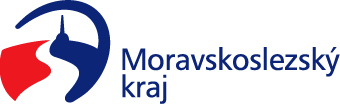 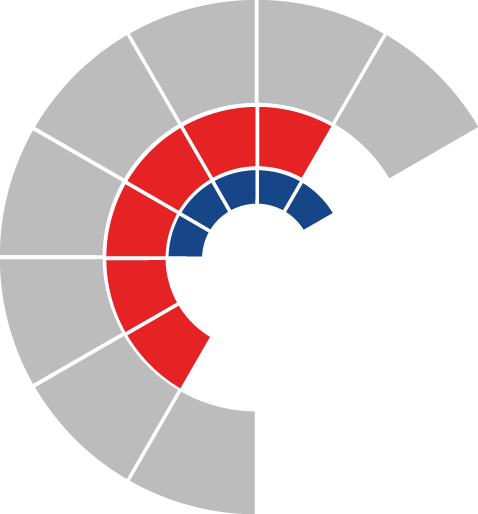 						Výbor pro dopravu zastupitelstva kraje 										 Výpis z usneseníČíslo jednání:	VD14		Datum konání:	1.12.2022Číslo usnesení: 14/109Výbor pro dopravu zastupitelstva krajebere na vědomížádost právnické osoby Autoškola Club Česká republika s.r.o, IČO 25378384, o poskytnutí dotace z rozpočtu kraje na rok 2023, na realizaci Programu na podporu aktivit směřujících k prevenci dopravní nehodovosti, dle přílohy č. 1 předloženého materiáludoporučujezastupitelstvu kraje rozhodnout poskytnout neinvestiční dotaci právnické osobě Autoškola Club Česká republika s.r.o., IČO 25378384, na realizaci Programu na podporu aktivit směřujících k prevenci dopravní nehodovosti, ve výši 600.000 Kč a o tom, že tato dotace bude použita na úhradu uznatelných nákladů vzniklých a uhrazených od 1. 1. 2023 do 31. 12. 2023, a s tímto subjektem uzavřít smlouvu o poskytnutí dotace, dle přílohy č. 2 předloženého materiáluZa správnost vyhotovení:Ing. Natálie KapcalováV Ostravě dne 1.12.2022Ing. Vladimír Návrat, v.r.předseda výboru pro dopravu